FECHA:  ____________							NOMBRE:  ___________________________________________	EDAD:  _____________	CUANDO va DAR a LUZ_________________		NUMERO de IDENTIFICACION _____________________________________________________________________________________________________________________________________________________(Note:  Medical history and anthropometric information is available on OB-Medical History forms.)		(Note:  Complete Diet Recall and weight gain grid at this time if not already completed.)Favor de responder las siguientes preguntas marcando con una  en el  o escribiendo en los espacios en blanco.		STATUS1.	¿Qué idiomas habla usted?	 inglés	 español	otros __________					1.	L	M	H2.	¿Qué idiomas lee usted? 		 inglés	 español	otros __________				2.	L	M	H3.	¿Cuántos años de escuela ha completado?	__________ años						3.	L	M	H4.	¿Tiene usted un trabajo?	 sí	 no	¿Qué tipo de trabajo? ____________________			4.	L	M	H5.	¿Tiene trabajo su pareja?	 sí	 no	¿Qué tipo de trabajo? ____________________			5.	L	M	H6.	¿Está usted llevando una dieta especial?     sí	 no	Si contestó “sí”, ¿indique qué tipo de dieta especial?	6.	L	M	H para bajar de peso	 baja en grasa/colesterol	 baja en sal	 para diabéticos	 otra  _______________7.	¿Es usted vegetariana?	 sí	 no								7.	L	M	HSi contestó “sí”, ¿consume usted productos lácteos (queso, leche, yogurt) y/o huevos?	 sí	 no	8.	¿Es usted alérgica a algún alimento o existe algún alimento que evite comer?	 sí	 no			8.	L	M	HSi contestó “sí”,  ¿cuáles son esos alimentos?  _____________9.	¿Cuántas tazas, vasos o latas de los siguientes líquidos bebe usted diariamente?					9.	L	M	H		agua  _____	leche  _____	jugo  _____	soda de dieta  _____	refresco/”kool aid”  _____ 	café  _____	té  _____	soda  _____10.	¿Cuántas veces al día come usted generalmente (incluyendo bocadillos)?  ___________				10.	L	M	H11.	Tiene usted:											11.	L	M	Hnáusea				 sí	 no	¿Con qué frecuencia?  __________vómito				 sí	 no	¿Con qué frecuencia?  __________mal apetito 			 sí	 no	¿Con qué frecuencia?  __________pérdida de peso			 sí	 no	¿Cuántas libras?          __________diarrhea				 sí	 no	¿Con qué frecuencia?  __________estreñimiento			 sí	 no	¿Con qué frecuencia?  __________acidez estomacal			 sí	 no	¿Con qué frecuencia?  __________ otro  ____________________12.	¿Qué remedios caseros, suplementos alimenticios y hierbas está usted tomando?  				12.	L	M	HGinseng/ ginsén			 sí	 no	¿Con qué frecuencia?  __________Ma Huang/ belcho (ephedra)	 sí	 no	¿Con qué frecuencia?  __________Manzanilla (camomile)		 sí	 no	¿Con qué frecuencia?  __________Hierbabuena (mint)		 sí	 no	¿Con qué frecuencia?  __________ otro  ____________________13.	Durante este embarazo, ¿ha comido usted lo siguiente?							13.	L	M	Hmaicena (cornstarch)		 sí	 no	¿Con qué frecuencia?  __________almidón 	 		 sí	 no	¿Con qué frecuencia?  __________tierra o barro			 sí	 no	¿Con qué frecuencia?  __________engrudo o yeso			 sí	 no	¿Con qué frecuencia?  ___________escarcha del congelador		 sí	 no	¿Con qué frecuencia?  __________  otro____________________14.	Durante este embarazo, ¿está usted tomando lo siguiente?							14.	L	M	Haspirina				 sí	 no	¿Con qué frecuencia?  __________medicinas para resfriados/ catarros	 sí	 no	¿Con qué frecuencia?  __________medicinas para alergias/ sinusitis	 sí	 no	¿Con qué frecuencia?  __________pastillas de dieta			 sí	 no	¿Con qué frecuencia?  __________vitaminas prenatales		 sí	 no	¿Con qué frecuencia?  __________otras vitaminas			 sí	 no	¿Con qué frecuencia?  __________pastillas de hierro		 sí	 no	¿Con qué frecuencia?  __________ otro____________________PROVIDER INFORMATION:Provider Name:_________________________________                  IEHP Provider Number:____________________STATUS15.	¿Cómo planea usted alimentar a su nuevo bebé?	 pecho	 biberón	ambos			 15.	L	M	H		 no estoy segura			16.	¿Ha amamantado usted antes a un bebé?		 sí	 no					 16.	L	M	HSi contestó “sí”, ¿por cuánto tiempo amamantó?  ____________________			17.	a.	¿Dónde está usted viviendo ahora?		 casa	 departamento	 motel		 17.	L	M	H en la casa o departamento de un amigo(a)	 carro	 calle		 otrob.	¿Por cuánto tiempo ha vivido allí?  ____________________		18.	¿Cuántas personas viven con usted?								  	18.	L	M	H			 nadie	 1-3 personas	 4-6 personas	 7 o más personas¿Quién vive con usted? vivo sola	 esposo/pareja	 padres	 suegros mis hijos	 hijos ajenos	 amigos(as)	 otros familiares¿Cuántos niños viven en su casa?  ____________________19.	Cuando le preocupa algo, ¿con quién habla usted?  							 19.	L	M	H		 esposo/pareja	 padres	 abuelos	 otros familiares amiga(o)		 otra persona  ____________________20.	¿Tiene usted lo siguiente? (Indique con una  en el  si su respuesta es “sí”)				 20.	L	M	H		 electricidad	 agua caliente	 refrigerador		 estufa u horno transporte		 teléfono		 calefacción		21.	Generalmente, ¿puede usted hacer lo siguiente? (Indique con una   en el  si su respuesta es “sí”)	21.	 21.   L	M	H comprar suficiente comida	 pagar el alquiler	 pagar otras cuentas22.	¿Ha tenido usted alguna vez problemas buscando un doctor o consiguiendo ayuda médica para usted	 22.	L	M	H o su familia?	 sí	 no	Si contestó “sí”, favor de explicar:  _______________________________________________23.	¿Está usted inscrita en el programa WIC (programa para mujeres, infantes y niños)?	 sí	 no	 23.	L	M	H24.	¿Tiene usted un asiento de seguridad para su bebé?	 sí	 no					 24.	L	M	H25.	¿Usa usted los cinturones de seguridad de su carro?	 sí	 no					 25.	L	M	H26.	¿Fue este embarazo planeado?			 sí	 no					 26.	L	M	H27.	¿Cómo se siente el padre del bebé sobre este embarazo?						 27.	L	M	H no le importa	 no sabe	 molesto	 feliz		 triste		 otro  ____________________28.	¿Cómo se siente usted sobre este embarazo?								 28.	L	M	H no me importa		 molesta	 feliz	 triste	 otro  __________29.	¿Ha tenido usted alguna vez lo siguiente?							 29.	L	M	H aborto natural (malparto)	 aborto provocado	 parto de un feto muerto	 muerte fetal	 muerte neonatal (de un recién nacido)	 bebé prematuro	¿Cuándo sucedió?  ___________________________________________________¿Qué/quién la ayudó a afrontar esta situación?  ______________________________	30.	¿Tiene usted alguna costumbre tradicional, cultural o religiosa sobre el embarazo o el parto que quisiera 	 30.	L	M	Hque respetemos?			 sí	 no	Si contestó “sí”, por favor explique:  ______________________________________________31.	Desde que usted se embarazó, ¿ ha estado teniendo o sintiendo lo siguiente?				 31.	L	M	H (Indique con una en el   si su 	respuesta es “sí”) problemas para dormir	 demasiada preocupación	 llorando		 depresión tristeza	 ninguna	  otra  ____________________32.	¿Está usted tomando medicina para los nervios?	 sí	 no	Nombre de la medicina:  __________	 32.	L	M	H33.	¿Cuáles son los dos problemas en su vida que más le preocupan?					 33.	L	M	H		1.  ______________________________  2.  ______________________________34.	¿Ha pensado, planeado o tratado usted alguna vez de hacerse daño?			 sí	 no	 34.	L	M	H35.	¿Ha pensado, planeado o tratado usted alguna vez de hacerle daño a alguien más?	 sí	 no	 35.	L	M	H36.	Durante el transcurso del último año, ¿ha sido usted abofeteada, golpeada, pateada o lastimada	 36.	L	M	H fisicamente por alguien?				 sí	 no¿Por quién? (Marque todas las respuestas que correspondan) esposo/pareja	 ex-esposo	 padre/madre	 padrastro/madrastra hermano(a)	 desconocido	 otro  ____________________# de veces que ha sido lastimada  ________________________________________																STATUS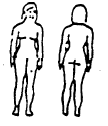 37.	Indique en este dibujo el área del cuerpo donde usted ha sido lastimada:				37.	L	M	H	38.	¿Por cuántos meses o años la ha lastimado a usted esta persona?_____________________		38.	L	M	H39.	¿Cuántos cigarrillos fuma usted por día?										39.	L	M	H no fumo	 menos de 1/2 cajetilla	 1/2 cajetilla	 1/2 - 1 cajetilla 1-2 cajetillas	 2-3 cajetillas		 más de 3 cajetillas40.	¿Vive usted con alguien que fuma?	 sí		 no			 				40.	L	M	H	41.	Marque todas las respuestas que correspondan:a.	¿Usa el padre de su bebé drogas o bebidas alcohólicas?	 sí	 no		41a.L	M	H¿Usan/usaron sus padres drogas o bebidas alcohólicas?	 sí	 no¿Tiene/tuvo amigos que usan drogras o bebidas alcohólicas?	 sí	 nob.	¿Cuáles drogras usó usted antes de este embarazo?						 41b.L	M	H			 cocaína	 marihuana	 metanfetaminas (speed)	 PCP	 heroína ninguna	 otra  _________________c.	¿Con qué frecuencia toma usted cerveza, vino, or licor?					41c.L	M	H diariamente	 fines de semana	 1-2 veces por mes	 raramente o nuncaDesde que usted quedó embarazada ¿han cambiado sus hábitos de tomar bebidas alcohólicas?	 sí	 noSi contestó “sí”, explique:  _______________________________________________________42.	¿Ha recibido usted consejería sobre el VIH (SIDA) con el embarazo?	 sí	 no		42. L	M	H43.	Díganos sobre que temas usted ya sabe y sobre cuales le gustaría saber:				43. L	M	HMe gustaría					Me gustaría Ya sé	saber				Ya sé	saber	 El cuidado de un niño			 Amamantando a un bebé	 Recorrido del hospital			 Alimentación infantil	 El parto					 El cuidado de un bebé	 Abuso sexual				 Ejercicio	 Circuncisión				 Dejando de fumar	 Abuso de substancias			 Violencia en el hogar	 El crecimiento de un bebé		 Enfermedades transmitidas sexualmente	 Guiando al niño en su			 Cambios del cuerpo durante el embarazo			     			      comportamiento			 Otra  ________________________	 Asiento de seguridad			 Señales de un parto prematuro44.	a.	¿De qué manera aprende usted mejor algo nuevo? (Marque todos las respuestas que correspondan)	44a.L	M	H leyendo	 mirando un video	 hablando cara a cara		 yendo a clase dibujos o diagramas		 demostración			 otra  ______________b. 	¿Tiene usted algun problema de depresión, para oír, o para ver lo cual dificultaría el que 	44b.L	M	Hpueda aprender cosas nuevas?	 sí	 noSi contestó “sí”, favor de explicar:  ______________________________________________45.	a.	¿Va ha tener usted algún problema para venir a las clases prenatales?	 sí	 no	45a.L	M	HSi contestó “sí”, favor de explicar:  ______________________________________________b.	¿Quién le puede acompañar a las clases prenatales?  _________________________________	45b.L	M	H46.	Escriba una o dos cosas (metas) sobre las que quisiera enfocarse durante este embarazo?		46.  L	M	H1.  __________________________________________________________________________________________________________________________________________________________If patient assisted by staff to complete assessment toolAssessment Tool Completed by:Name________________________________	Title_________________________		Date___________Assessment Reviewed by:Name (OB)___________________________	Title__________________________		Date___________Name (H.E.)__________________________	Title__________________________		Date___________Name (Nut.)__________________________	Title__________________________		Date___________Name (Psych. Soc.)____________________		Title__________________________		Date___________2nd Trimester reassessment completed by:Name (OB) ___________________________________      Title   _________________      Date      ______________	Name (H.E.) ___________________________________     Title   _________________      Date      ______________	Name (Nut.) ___________________________________     Title   _________________      Date      ______________	Name (Psych. Soc.) _____________________________      Title   _________________      Date      ______________3rd  Trimester assessment completed by:Name (OB) ___________________________________      Title   _________________      Date      ______________	Name (H.E.) ___________________________________     Title   _________________      Date      ______________	Name (Nut.) ___________________________________     Title   _________________      Date      ______________	Name (Psych. Soc.) _____________________________      Title   _________________      Date      ______________Postpartum assessment completed by:Name (OB) ___________________________________      Title   _________________      Date      ______________	Name (H.E.) ___________________________________     Title   _________________      Date      ______________	Name (Nut.) ___________________________________     Title   _________________      Date      ______________	Name (Psych. Soc.) _____________________________      Title   _________________      Date      ______________	Copy Permission:					Riverside/San Bernardino County DOPH-CPSP Program